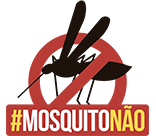                                                           Dumont (SP), 17 fevereiro de 2021.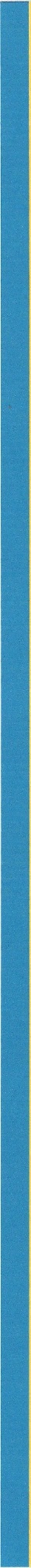 OFÍCIO ESPECIAL N. º 11/2021	Excelentíssimo Senhor Deputado Estadual Alexandre Pereira, Através do presente, vimos respeitosamente solicitar a Vossa Excelência a possibilidade de viabilizar para o nosso município, recursos financeiros no valor de R$400.000,00 (quatrocentos mil reais) destinados a obras de recapeamento em nosso município, que necessitamos realizar com a máxima urgência possível.Informamos, outrossim, que essa nossa solicitação é de suma importância para esta municipalidade, haja vista, sermos desprovidos de grandes arrecadações por parte de indústrias e fábricas de grande porte, não havendo assim arrecadações expressivas, principalmente no momento atual que estamos vivenciando em razão da “pandemia do Coronavírus).Contando com a atenção de Vossa Excelência quanto a essa nossa SOLICITAÇÃO, desde já, aproveitamos para apresentar protestos de elevada estima e consideração.Ver. ALEX ROMUALDO DA SILVA                                Ver. JORGE LUIS DONEGÁ SALOMÃO                  =Enfermeiro Alex=                                                                                             =Jorge Salomão= Ver. MARCIA ROZOLIN                                                            Ver. PAULO CÉSAR FÁBIOVer. FABRÍCIO MIKNEV                                                         ALAN FRANCISCO FERRACINI                                                                                                                  =Pref. Municipal=AO EXCELENTÍSSIMO SENHORALEXANDRE PEREIRA – DD. Deputado EstadualSÃO PAULO/SP